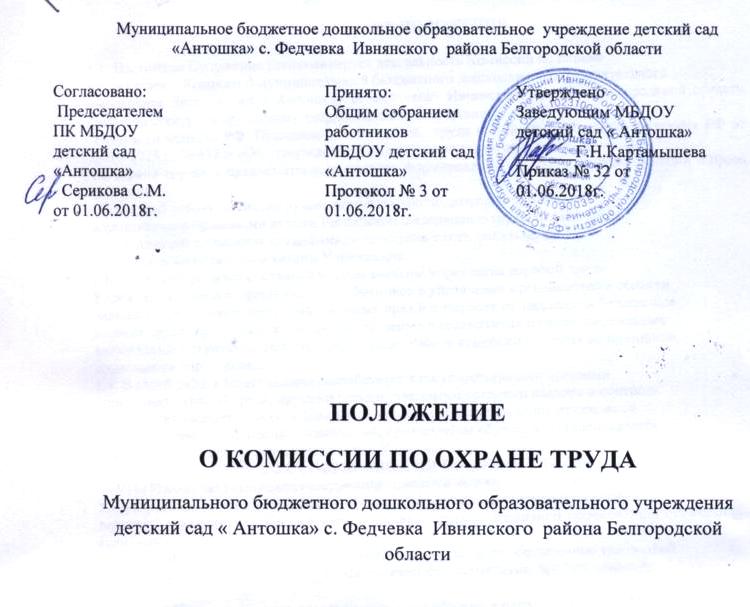 1. ОБЩИЕ ПОЛОЖЕНИЯ1.1. Настоящее Положение регламентирует деятельность Комиссии по охранетруда (далее – Комиссия) муниципального бюджетного дошкольного образовательногоучреждения детский сад « Антошка» с. Федчевка  Ивнянского  района Белгородской области (далее по тексту – Учреждение), разработано в соответствии со ст.218 Трудового кодекса РФ, Приказом Министерства  труда и социальной защиты населения РФ от 24.06. 2014 г. № 412 н «Об утверждении Типового положения о комитете (комиссии) по охране труда» и предусматривает порядок формирования, основные задачи, функции и права комиссии.1.2. В своей работе комиссия руководствуется законодательными и иныминормативными правовыми актами Российской Федерации о труде, охране труда  коллективным договором, соглашением по охране труда, локальныминормативными правовыми актами Учреждения.1.3. Комиссия является составной частью системы управления охраной трудаУчреждения, одной из форм участия работников в управлении организацией в областиохраны труда, отстаивании своих законных прав и интересов на здоровые и безопасныеусловия труда, предупреждение производственного травматизма и профессиональныхзаболеваний, сохранение здоровья работников. Работа комиссии строится на принципахсоциального партнерства.1.4. В своей работе Комиссия взаимодействует с государственными органамиуправления охраной труда, другими государственными органами надзора и контроля.1.5. Обеспечение деятельности Комиссии, его членов (освобождение от основнойработы на время исполнения обязанностей, прохождения обучения) устанавливаетсялокальным нормативным правовым актом Учреждения.2. ЗАДАЧИ КОМИССИИ ПО ОХРАНЕ ТРУДА        На Комиссию возлагаются следующие основные задачи:2.1. Разработка на основе предложений членов Комиссии программы совместныхдействий руководителя Учреждения,  выборного органа первичной профсоюзной организациии (или) иныхуполномоченных работниками представительных органов по обеспечению требованийохраны труда, предупреждению производственного травматизма, профессиональныхзаболеваний.2.2. Организация проведения проверок состояния условий и охраны труда на рабочихместах, подготовка соответствующих предложений работодателю по решению проблемохраны труда на основе анализа состояния условий и охраны труда, производственноготравматизма и профессиональной заболеваемости.2.3. Информирование работников о состоянии условий и охраны труда на рабочихместах, существующем риске повреждения здоровья и полагающихся работникамсредств индивидуальной защиты, компенсациях и льготах за работу во вредных и (или)опасных условиях труда.3. ФУНКЦИИ КОМИССИИ ПО ОХРАНЕ ТРУДА          Для выполнения поставленных задач на Комиссию возлагаются следующие функции:3.1. Рассмотрение предложений руководителя Учреждения, работниковпрофессионального союза и (или) иных уполномоченных работниками представительныхорганов для выработки рекомендаций, направленных на улучшение условий и охранытруда работников.3.2. Участие в проведении обследований состояния условий и охраны труда в МБДОУ,рассмотрении их результатов и выработке рекомендаций работодателю по устранениювыявленных нарушений.3.3. Изучение причин травматизма и профессиональных заболеваний, анализэффективности проводимых мероприятий по условиям и охране труда, подготовкаинформационно-аналитических материалов о фактическом состоянии охраны труда вучреждении.3.4. Информирование работников Учреждения о проводимых мероприятиях поулучшению условий и охраны труда, профилактике производственного травматизма,профессиональных заболеваний; о действующих нормативах по обеспечению моющимиздоровья. и обеззараживающими средствами, сертифицированной специальной одеждой и другимисредствами индивидуальной защиты, правильности их применения, организациихранения, стирки, чистки, ремонта, дезинфекции и обеззараживания.3.5.Информирование работников о результатах специальной оценки условий труда на их рабочих местах, в том числе о декларировании соответствия условий труда на рабочих местах государственным нормативным требованиям охраны труда.3.6. Рассмотрение проектов локальных нормативных правовых актов по охране трудаи подготовка предложений по ним руководителю Учреждения, (выборному) органу.3.7. Оказание содействия руководителю МБДОУ в организации обучения работниковпо охране труда, безопасным методам и приемам выполнения работ, а также проверкизнаний требований охраны труда и проведения своевременного и качественногоинструктажа работников по охране труда.3.8. Содействие в организации проведения предварительных при поступлении наработу и периодических медицинских осмотров и соблюдения медицинскихрекомендаций при трудоустройстве.3.9. Участие в работе по пропаганде охраны труда в Учреждении, повышениюответственности работников за соблюдение требований безопасности труда.3.10. Участие в рассмотрении вопросов финансирования мероприятий по охранетруда в Учреждении обязательного социального страхования от несчастных случаев напроизводстве и профессиональных заболеваний, а также осуществление контроля зарасходованием средств Учреждения и Фонда социального страхования РоссийскойФедерации (страховщика), направляемых на предупредительные меры по сокращениюпроизводственного травматизма и профессиональных заболеваний.3.11. Подготовка и представление руководителю Учреждения предложений посовершенствованию работ по охране труда и сохранению здоровья работников,созданию системы морального и материального поощрения работников, соблюдающихтребования охраны труда и обеспечивающих сохранение и улучшение состояния4. ПРАВА КОМИССИИ ПО ОХРАНЕ ТРУДА    Для осуществления возложенных функций Комиссии предоставляются следующие                права:4.1. Получать от руководителя Учреждения информацию о состоянии условий трудана рабочих местах, производственного травматизма и профессиональных заболеваний,наличии опасных и вредных производственных факторов и мерах по защите от них, осуществующем риске повреждения здоровья.4.2. Заслушивать на заседаниях Комиссии сообщения руководителя Учреждения (егопредставителей) о выполнении ими обязанностей по обеспечению здоровых ибезопасных условий и охраны труда на рабочих местах, соблюдению гарантий правработников на охрану труда  и работников коллектива, допустивших нарушения требований охраны труда, повлекших за собойтяжелые последствия, и вносить руководителю учреждения предложения о привлеченииих к ответственности в соответствии с законодательством Российской Федерации.4.3. Содействовать разрешению трудовых споров, связанных с нарушениемзаконодательства об охране труда, изменением условий труда, вопросамипредоставления работникам, занятым во вредных и (или) опасных условиях труда,компенсаций.4.4. Участвовать в подготовке предложений к разделу коллективного договора(соглашения по охране труда) по вопросам, входящим в компетенцию Комиссии.4.5. Вносить руководителю Учреждения предложения о привлечении кдисциплинарной ответственности работников за нарушения требований норм, правил иинструкций по охране труда4.6.Обращаться в соответствующие органы с требованием о привлечении кответственности должностных лиц в случаях нарушения ими законодательных и иныхнормативных правовых актов по охране труда, сокрытия несчастных случаев ипрофессиональных заболеваний.4.7. Вносить руководителю Учреждения предложения о поощрении работников заактивное участие в работе по созданию условий труда, отвечающих требованиямбезопасности и гигиены.5. ОРГАНИЗАЦИЯ ДЕЯТЕЛЬНОСТИ КОМИССИИ ПО ОХРАНЕ ТРУДА5.1. Комиссия по охране труда создается на паритетной основе из представителейадминистрации Учреждения, уполномоченных работниками представительных органов иосуществляет свою деятельность в целях организации сотрудничества и регулированияотношений руководителя и работников и (или) их представителей в области охранытруда в Учреждении.5.2. Численность членов Комиссии определяется в зависимости от числа работниковв Учреждении, специфики работы, структуры и других особенностей Учреждения.5.3. В состав комиссии входит представитель  руководитель учреждения,  представители из Федчевской ООШ, имеющие удостоверения по охране труда.5.4. Комиссия избирает из своего состава председателя.Председателем Комиссии является руководитель Учреждения; Состав Комиссии утверждается приказом заведующего Учреждения.5.5. Представители Комиссии отчитываются о проделанной работе не реже одногораза в год на общем собрании работников. 5.6. Члены Комиссии выполняют свои обязанности на общественных началах безосвобождения от основной работы.5.7. Комиссия осуществляет свою деятельность в соответствии с разрабатываемымим регламентом и планом работы, который принимается на заседании Комиссии иутверждается его председателем. Заседания Комиссии проводятся по меренеобходимости.5.8. Для выполнения возложенных задач члены Комиссии должны проходитьобучение по охране труда за счет средств работодателя, а также средств Фондасоциального страхования Российской Федерации (страховщика) в соответствии спорядком, установленным федеральным органом исполнительной власти,осуществляющим функции по нормативно-правовому регулированию в сфере труда, понаправлению руководителя МБДОУ на специализированные курсы не реже одного разав три года.6. ОТВЕТСТВЕННОСТЬ6.1. Комиссия несет ответственность за:- принятие конкретных решений по каждому рассматриваемому вопросу в пределахсвоей компетенции;- соответствие принятых решений законодательству Российской Федерации об охранетруда.                                                                                                 6.2. Члены комиссии несут индивидуальную (персональную) ответственность заненадлежащее исполнение своих обязанностей, нарушение требований охраны труда впорядке, предусмотренном действующим законодательством Российской Федерации.7. ЗАКЛЮЧИТЕЛЬНЫЕ ПОЛОЖЕНИЯ7.1. Настоящее Положение вступает в действие с момента утверждения приказомруководителя МБДОУ и действует до принятия и утверждения нового.